Co nás čeká u BerušekDatum: 26. 9. – 7. 10. 2022					Ten dělá to a ten zas tohleV komunikačním kruhu si budeme povídat o tom, kde pracují naši rodiče, co v práci dělají, jaká další povolání známe a co k tomuto povolání potřebujeme Naučíme se básničku „Každý má své povolání“Budeme zpívat různé písničky o povolání („Šel zahradník do zahrady“, „Dělání, dělání“, „Popeláři“) Zkusíme si pantomimu, při které budeme napodobovat různé profeseZahrajeme si pohybovou hru „Policie“, „Švadlena“Budeme hrát smyslové hry „Kuchař“, „Švadlenka šije“, „Prodavačka“Procvičíme grafomotoriku – PL „Kuchařův hrnec“ Budeme hrát různé námětové hry „Na řidiče autobusu“, „Na policii“, „Na kadeřnici“, „Na kuchaře“… Zkusíme vytvořit vypichovaný obrázekNěco dobrého si upečemeKdyž bude možnost, navštívíme místa, kde si budou děti moct prohlédnout určitou profesi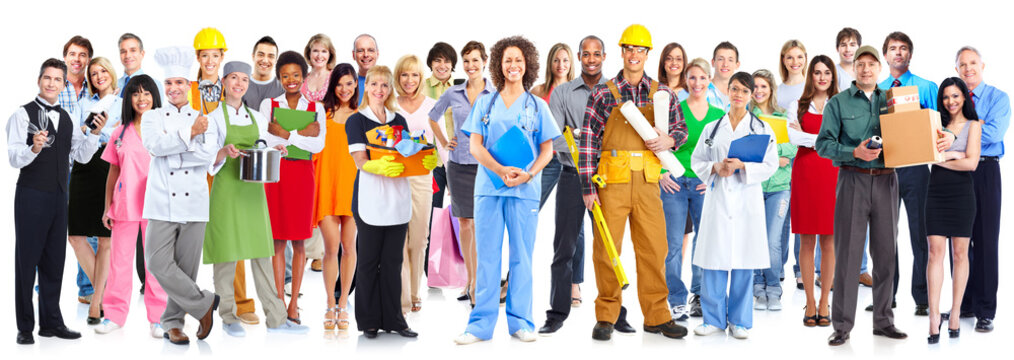 